Češi: premianti žlutých kontejnerů? (1)Cílem aktivity je získat komplexní náhled na problematiku odpadu se zaměřením na plasty od jeho produkce přes třídění až po recyklaci. Samotné práci na pracovním listu předchází a praktickému vyznění aktivity poslouží splnění prvního úkolu – zajištění sbírky obalů. Pro hlubší pochopení důsledků a možností nápravy skutečného nakládání s plastovým odpadem v ČR doporučujeme druhý díl aktivity s navazujícím videem „Systém recyklace v ČR“. Při práci s tématem je potřeba zdůraznit, že třídění odpadu je sice nejlepší ze špatných řešení v okamžiku, když už odpad máme, avšak nejlepší je vůbec jej nevytvořit.Pravda o třídění odpadu_______________________________________________________Se spolužáky vytvořte malou sbírku obalů, které produkujete. Ideálně nasbírejte alespoň 20 různých obalů, aby bylo z čeho vybírat. Pro zjednodušení identifikace použité suroviny upřednostněte obaly, které ji prostřednictvím recyklačních kódů jasně identifikují.Zakroužkujte materiál, jehož recyklace je nejsložitější.kovy		papír		plast		skloCo to jsou vlastně plasty? Z čeho se vyrábějí?Odpovědi mohou obsahovat informace o polymerech – dlouhých řetězcích navzájem spojených molekul. Polymery se obvykle vyrábějí z ropy nebo zemního plynu.Vypište si všechny materiály, které tvoří vaši sbírku. Najdete je podle zkratek nebo čísel uvedených v trojúhelníkovém recyklačním symbolu, který je vytištěn obvykle na okraji či ve spodní části obalu. S vyluštěním značek nebo kódů pomůže internet. Který materiál je nejčastější?O které obaly z vaší sbírky mají sekundární zpracovatelé plastů zájem?PET – poly-ethylen-tereftalátKteré z nich naopak podle informací z videa projdou třídičkou a pokračují do spalovny? Uveďte buď název plastu, nebo přímo typ výrobku.Například zcela běžné LDPE (lahvičky od kosmetiky, potravinové folie) nebo PP (kelímky od jogurtu, vaničky od pomazánky).Jak se jmenuje firma, která v České republice organizuje a platí třídění obalů?EKO-KOMKaždý výrobce obalů v ČR musí podle zákona zajistit, že se každý obal uvedený na trh po použití sebere a využije. Jakým způsobem výrobci obalů tento požadavek plní? Doplň do textu:Firmě EKO-KOM platí výrobci a dovozci obalů 6410 (pozor, částka se může zvyšovat) Kč za každých 1000 kg plastu, které v ČR prodají – například v podobě kelímku, ve kterém si koupíme jogurt, nebo folie, do níž jsou na paletě zabalené nové koupelnové dlaždice. EKO-KOM následně posílá peníze (komu?) obcím za to, že sběr tříděného odpadu organizují. Obce přistaví barevné kontejnery na plast, papír, sklo a kovy a zajistí si firmu, která odpad odveze. EKO-KOM obcím zaplatí jednak 23 Kč za každého obyvatele obce a další peníze podle toho, kolik odpadu se tam vytřídí.Jaká firma se zabývá svozem odpadu ve vaší obci?Pro hlubší vhled do problematiky můžete jako nepovinný úkol na internetu najít plán odpadového hospodářství vaší obce a zjistit, jak nákladné odpadové hospodářství je, jakou část celkového komunálního odpadu se daří separovat a kolik peněz doplácí na hospodaření s odpady sami občané. Tyto informace by měl být schopen poskytnout i příslušný pracovník obecního či městského úřadu.Tento úkol může být zajímavou sondou nejen z hlediska úspěšnosti systému odpadového hospodářství v obci, ale i z hlediska schopnosti a ochoty komunikace mezi občanem a obecním či městským úřadem.Které výrobky se uvádějí v pořadu jako příklady skutečných výrobků z plastového recyklátu?palety, mobilní silniční svodidla, silniční žlabyVelká většina tříděných plastů se tedy v České republice znovuvyužití v podobě nových výrobků z recyklátu nedočká. Plastový odpad, o nějž výrobci nemají zájem, se u nás využívá pro výrobu (doplňte slova palivo, tepelná, elektrická ve správném tvaru):tepelná energie pro systémy centrálního zásobování tepla velkých městelektrická energie palivo pro cementárny  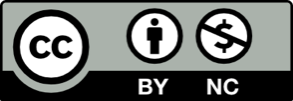 